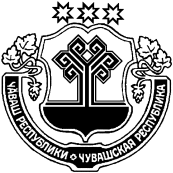 «Об утверждении годового отчета «Об исполнении бюджета Чиричкасинского сельского поселения Цивильского района Чувашской Республики за 2019 год»В соответствии со статьей 232 Бюджетного кодекса Российской Федерации, статьей 46 Положения о бюджетном процессе в Чиричкасинском сельском поселении Цивильского района Чувашской Республики,  Собрание депутатов  Чиричкасинского сельского  поселения  Цивильского района Чувашской Республики решило:             1. Утвердить годовой отчет «Об исполнении бюджета Чиричкасинского сельского поселения  Цивильского района Чувашской Республики за 2019 год»  по доходам в сумме 6092750,93 рублей, по расходам в сумме 7111389,12 рублей, с дефицитом бюджета в сумме 1018638,19 рублей.2. Утвердить доходы по кодам классификации доходов по видам, подвидам доходов классификации операций сектора государственного управления согласно приложению № 1.3. Утвердить расходы бюджета по подведомственной  структуре расходов по разделам, подразделам классификации расходов согласно приложению № 2.4.  Утвердить источники финансирования дефицита (профицита) бюджета по кодам источников финансирования, по кодам групп, подгрупп, статей, видов источников согласно приложению № 3.Глава Чиричкасинского сельского поселения  Цивильского района	                                                      	   ЧĂВАШ        РЕСПУБЛИКИ           ÇĔРПУ    РАЙОНĔ ЧУВАШСКАЯ РЕСПУБЛИКА ЦИВИЛЬСКИЙ      РАЙОН  ЧИРИЧКАССИ  ЯЛ ПОСЕЛЕНИЙĚН ДЕПУТАТСЕН ПУХĂВĚ ЙЫШĂНУ2020 ç. ака уăхĕн 28 -мĕшĕ № 54-02Чиричкасси  ялěСОБРАНИЕ ДЕПУТАТОВ ЧИРИЧКАСИНСКОГО СЕЛЬСКОГО ПОСЕЛЕНИЯ РЕШЕНИЕ28 апреля   2020 г.  № 54-02	деревня  ЧиричкасыПриложение № 1Приложение № 1Приложение № 1к решению Собрания депутатов Чиричкасинскогок решению Собрания депутатов Чиричкасинскогок решению Собрания депутатов Чиричкасинскогосельского поселения Цивильского района от 00.00.2020 г.сельского поселения Цивильского района от 00.00.2020 г.сельского поселения Цивильского района от 00.00.2020 г.сельского поселения Цивильского района от 00.00.2020 г."Об утверждении годового отчета "Об исполнении бюджета Чиричкасинского"Об утверждении годового отчета "Об исполнении бюджета Чиричкасинского"Об утверждении годового отчета "Об исполнении бюджета Чиричкасинского"Об утверждении годового отчета "Об исполнении бюджета Чиричкасинскогосельского поселения Цивильского района за 2019 год"сельского поселения Цивильского района за 2019 год"сельского поселения Цивильского района за 2019 год"сельского поселения Цивильского района за 2019 год"ДОХОДЫбюджета Чиричкасинского сельского поселения Цивильского района за 2019 годбюджета Чиричкасинского сельского поселения Цивильского района за 2019 годбюджета Чиричкасинского сельского поселения Цивильского района за 2019 год(рублей)Коды доходов бюджетной классификации Российской ФедерацииНаименования доходовПлан Исполнение1234100 00000 00 0000 000Доходы1 896 200,001 975 827,77101 00000 00 0000 000Налоги на прибыль, доходы60 000,0063 682,31101 02010 01 0000 110Налог на доходы физических лиц с доходов, источником которых является налогвый агент, за исключением доходов, в отношении которых исчисление и уплата налога осуществляются в соответствии со статьями 227,227.1 и 228 Налогового кодекса Российской Федерации 60 000,0063 270,80101 02030 01 0000 110Налог на доходы физических лиц с доходов, полученных физическими лицами в соответствии со статьей 228 Налогового кодекса Российской Федерации411,51103 00000 00 0000 000Налоги на товары (работы, услуги), реализуемые на территории Российской Федерации 418 300,00455 378,48103 02231 01 0000 110Доходы от уплаты акцизов на дизельное топливо, подлежащие распределению между бюджетами субъектов Российской Федерации  и местными бюджетами с учетом установленных дифференцированных нормативов отчислений в местные бюджеты169 000,00207 280,61103 02241 01 0000 110Доходы от уплаты акцизов на моторные масла для дизельных и (или) карбюраторных (инжнекторных) двигателей, подлежащие распределению между бюджетами субъектов Российской Федерации  и местными бюджетами с учетом установленных дифференцированных нормативов отчислений в местные бюджеты9 400,001 523,56103 02251 01 0000 110Доходы от уплаты акцизов на автомобильный бензин, подлежащие распределению между бюджетами субъектов Российской Федерации  и местными бюджетами с учетом установленных дифференцированных нормативов отчислений в местные бюджеты239 900,00276 927,62103 02261 01 0000 110Доходы от уплаты акцизов на прямогонный бензин, подлежащие распределению между бюджетами субъектов Российской Федерации  и местными бюджетами с учетом установленных дифференцированных нормативов отчислений в местные бюджеты-30 353,31105 00000 00 0000 000НАЛОГИ НА СОВОКУПНЫЙ ДОХОД1 700,001 720,49105 03010 01 0000 110Единый сельскохозяйственный налог1 700,001 720,49106 00000 00 0000 000Налоги на имущество674 900,00706 783,37106 01030 10 0000 110Налог на имущество физических лиц, взимаемый по ставкам, применяемым к объектам налогообложения, расположенным в границах сельских поселений 123 900,00128 855,57106 06033 10 0000 110Земельный налог с организаций, обладающих земельным участком, расположенным в границах сельских поселений 98 000,0098 662,66106 06043 10 0000 110Земельный налог с физических лиц, обладающих земельным участком, расположенным в границах сельских поселений 453 000,00479 265,14108 04020 01 1000 110Государственная пошлина за совершение нотариальных действий должностными лицами органов местного самоуправления, уполномоченными в соответствии с законодательноми актами РФ на совершение  ноториальных действий3 000,003 700,00111 00000 00 0000 000ДОХОДЫ ОТ ИСПОЛЬЗОВАНИЯ ИМУЩЕСТВА, НАХОДЯЩЕГОСЯ В ГОСУДАРСТВЕННОЙ И МУНИЦИПАЛЬНОЙ СОБСТВЕННОСТИ294 000,00294 022,47111 05025 10 0000 120Доходы, получаемые в виде арендной платы, а также средства от продажи права на заключение договоров аренды за земли, находящиеся в собственности сельских поселений (за исключением земельных участков муниципальных бюджетных и автономных учреждений)256 700,00256 722,47111 05035 10 0000 120Доходы от сдачи в аренду имущества, находящегося в оперативном управлении органов управления сельских поселений и созданных ими учреждений (за исключением имущества муниципальных бюджетных и автономных учреждений)17 300,0017 300,00111 09045 10 0000 120Прочие поступления от использования имущества, находящегося в собственности сельских поселений (за исключением имущества муниципальных бюджетных и автономных учреждений, а также имущества муниципальных унитарных предприятий, в том числе казенных)20 000,0020 000,00113 00000 00 0000 000ДОХОДЫ ОТ ОКАЗАНИЯ ПЛАТНЫХ УСЛУГ И КОМПЕНСАЦИИ ЗАТРАТ ГОСУДАРТСВА444 300,00450 540,65113 01995 10 0000 130Прочие доходы от оказания платных услуг (работ) получателями средств бюджетов поселений184 000,00190 200,00113 02065 10 0000 130Доходы, поступающие в порядке возмещения расходов, понесенных в связи с эксплуатацией имущества сельских поселений259 300,00259 323,13113 02995 10 0000 130Прочие доходы от компенсации затрат бюджетов сельских поселений1 000,001 017,52200 00000 00 0000 000Безвозмездные поступления 4 116 923,164 116 923,16200 00000 00 0000 000Безвозмездные поступления от других бюджетов бюджетной системы Российской Федерации4 038 923,164 038 923,16202 10000 00 0000 150Дотации от других бюджетов бюдженой системы Российской Федерации2 136 534,262 136 534,26202 15001 10 0000 150Дотации бюджетам сельских поселений на выравнивание бюджетной обеспеченности733 400,00733 400,00202 15002 10 0000 150Дотации бюджетам на поддержку мер по обеспечению сбалансированности бюджетов1 403 134,261 403 134,26202 20000 00 0000 150Субсидии от других бюджетов бюджетной системы Российской Федерации1 763 008,901 763 008,90202 20216 10 0000 150Субсидии бюджетам сельских поселений на осуществление дорожной деятельности в отношении автомобильных дорог общего пользования, а также капитального ремонта и ремонта дворовых территорий многоквартирных домов, проездов к дворовым территориям многоквартирных домов населенных пунктов951 500,00951 500,00202 29999 10 0000 150Прочие субсидии бюджетам сельских поселений811 508,90811 508,90202 30000 00 0000 150Субвенции от других бюджетов бюджетной системы Российской Федерации90 077,0090 077,00202 30024 10 0000 150Субвенции бюджетам поселений на выполнение передаваемых полномочий субъектов Российской Федерации130,00130,00202 35118 10 0000 150Субвенции бюджетам поселений на осуществление первичного воинского учета на территориях, где отсутствуют военные комиссариаты89 947,0089 947,00202 40000 00 0000 150Иные межбюджетные трансферты49 303,0049 303,00202 45550 10 0000 150Межбюджетные трансферты, передаваемые бюджетам сельских поселений за достижение показателей деятельности органов исполнительной власти субъектов Российской Федерации42 040,0042 040,00202 49999 10 0000 150Прочие межбюджетнын трансферты, передаваемые бюджетам поселений7 263,007 263,00204 05020 10 0000 150Поступления от денежных пожертвований, предоставляемых негосударственными организациями получателям средств бюджетов сельских поселений50 000,0050 000,00207 05020 10 0000 150Поступления от денежных пожертвований, предоставляемых физическими лицами получателям средств бюджетов сельских поселений28 000,0028 000,00Всего6 013 123,166 092 750,93                         Приложение № 2 к решению Собрания депутатов                         Приложение № 2 к решению Собрания депутатов                         Приложение № 2 к решению Собрания депутатов                         Приложение № 2 к решению Собрания депутатов          Чиричкасинского сельского поселения Цивильского района           Чиричкасинского сельского поселения Цивильского района           Чиричкасинского сельского поселения Цивильского района           Чиричкасинского сельского поселения Цивильского района от 00.00.2020 г. "Об утверждении годового отчета "Об исполненииот 00.00.2020 г. "Об утверждении годового отчета "Об исполненииот 00.00.2020 г. "Об утверждении годового отчета "Об исполненииот 00.00.2020 г. "Об утверждении годового отчета "Об исполненииот 00.00.2020 г. "Об утверждении годового отчета "Об исполненииот 00.00.2020 г. "Об утверждении годового отчета "Об исполненииот 00.00.2020 г. "Об утверждении годового отчета "Об исполненииот 00.00.2020 г. "Об утверждении годового отчета "Об исполнении      бюджета Чиричкасинского сельского поселения Цивильского       бюджета Чиричкасинского сельского поселения Цивильского       бюджета Чиричкасинского сельского поселения Цивильского       бюджета Чиричкасинского сельского поселения Цивильского                                    района Чувашской Республики за 2019 год"                                   района Чувашской Республики за 2019 год"                                   района Чувашской Республики за 2019 год"                                   района Чувашской Республики за 2019 год"РасходыРасходыРасходыРасходыРасходыРасходыРасходыРасходыбюджета Чиричкасинского сельского поселения Цивильского района за 2019 годбюджета Чиричкасинского сельского поселения Цивильского района за 2019 годбюджета Чиричкасинского сельского поселения Цивильского района за 2019 годбюджета Чиричкасинского сельского поселения Цивильского района за 2019 годбюджета Чиричкасинского сельского поселения Цивильского района за 2019 годбюджета Чиричкасинского сельского поселения Цивильского района за 2019 годбюджета Чиричкасинского сельского поселения Цивильского района за 2019 годбюджета Чиричкасинского сельского поселения Цивильского района за 2019 годпо разделам, подразделам, целевым статьям, виду расходов функциональной классификации расходовпо разделам, подразделам, целевым статьям, виду расходов функциональной классификации расходовпо разделам, подразделам, целевым статьям, виду расходов функциональной классификации расходовпо разделам, подразделам, целевым статьям, виду расходов функциональной классификации расходовпо разделам, подразделам, целевым статьям, виду расходов функциональной классификации расходовпо разделам, подразделам, целевым статьям, виду расходов функциональной классификации расходовпо разделам, подразделам, целевым статьям, виду расходов функциональной классификации расходовпо разделам, подразделам, целевым статьям, виду расходов функциональной классификации расходовбюджетов Российской Федерациибюджетов Российской Федерациибюджетов Российской Федерациибюджетов Российской Федерациибюджетов Российской Федерациибюджетов Российской Федерациибюджетов Российской Федерациибюджетов Российской Федерации(рублей)ПоказателиВедРЗПРЦСРВРПланИсполнениеПоказателиВедРЗПРЦСРВРПланИсполнение12345678Администрация Чиричкасинского сельского поселения9937 211 311,837 111 389,12Общегосударственные вопросы993011 726 757,091 714 925,92Функционирование Правительства Российской Федерации,высших исполнительных органов государственной власти субъектов Российской Федерации, местных администраций99301041 207 203,591 197 372,42Муниципальная программа "Управление общественными финансами и муниципальным долгом"9930104Ч40000000042 040,0042 040,00Подпрограмма "Совершенствование бюджетной политики и эффективное использование бюджетного потенциала" муниципальной программы "Управление общественными финансами и муниципальным долгом"9930104Ч41000000042 040,0042 040,00Основное мероприятие "Осуществление мер финансовой поддержки бюджетов муниципальных районов, городских округов и поселений, направленных на обеспечение их сбалансированности и повышение уровня бюджетной обеспеченности"9930104Ч41040000042 040,0042 040,00Поощрение за содействие достижению значений (уровней) показателей для оценки эффективности деятельности высших должностных лиц (руководителей высших исполнительных органов государственной власти) субъектов Российской Федерации и деятельности органов исполнительной власти субъектов Российской Федерации в 2019 году за счет средств межбюджетных трансфертов, предоставляемых из федерального бюджета за достижение показателей деятельности органов исполнительной власти субъектов Российской Федерации9930104Ч41045550042 040,0042 040,00Расходы на выплаты персоналу в целях обеспечения выполнения функций государственными (муниципальными) органами, казенными учреждениями, органами управления государственными внебюджетными фондами 9930104Ч41045550010042 040,0042 040,00Расходы на выплаты персоналу государственных (муниципальных) органов9930104Ч41045550012042 040,0042 040,00Муниципальная программа "Развитие потенциала муниципального управления"9930104Ч5000000001 165 163,591 155 332,42Подпрограмма "Развитие муниципальной службы в Чувашской Республике" муниципальной программы "Развитие потенциала государственного управления"9930104Ч5300000006 300,006 300,00Основное мероприятие "Организация дополнительного профессионального развития муниципальных служащих в Чувашской Республике"9930104Ч5302000006 300,006 300,00Переподготовка и повышение квалификации кадров для муниципальной службы9930104Ч5302737106 300,006 300,00Закупка товаров, работ и услуг для обеспечения государственных (муниципальных) нужд9930104Ч5302737102006 300,006 300,00Иные закупки товаров, работ и услуг для обеспечения государственных (муниципальных) нужд9930104Ч5302737102406 300,006 300,00Обеспечение реализации государственной программы Чувашской Республики "Развитие потенциала государственного управления" на 2012-2020 годы"9930104Ч5Э00000001 158 863,591 149 032,42Основное мероприятие "Общепрограммные расходы"9930104Ч5Э01000001 158 863,591 149 032,42Обеспечение функций муниципальных органов9930104Ч5Э01002001 158 863,591 149 032,42Расходы на выплаты персоналу в целях обеспечения выполнения функций государственными (муниципальными) органами, казенными учреждениями, органами управления государственными внебюджетными фондами 9930104Ч5Э01002001001 106 300,001 102 568,62Расходы на выплаты персоналу государственных (муниципальных) органов9930104Ч5Э01002001201 106 300,001 102 568,62Закупка товаров, работ и услуг для обеспечения государственных (муниципальных) нужд9930104Ч5Э010020020048 264,0842 164,29Иные закупки товаров, работ и услуг для обеспечения государственных (муниципальных) нужд9930104Ч5Э010020024048 264,0842 164,29Иные бюджетные ассигнования9930104Ч5Э01002008004 299,514 299,51Уплата налогов, сборов и иных платежей9930104Ч5Э01002008504 299,514 299,51Резервные фонды99301112 000,000,00Муниципальная программа "Управление общественными финансами и муниципальным долгом"9930111Ч4000000002 000,000,00Подпрограмма "Совершенствование бюджетной политики и эффективное использование бюджетного потенциала" муниципальной программы "Управление общественными финансами и муниципальным долгом"9930111Ч4100000002 000,000,00Основное мероприятие "Развитие бюджетного планирования, формирование республиканского бюджета Чувашской Республики на очередной финансовый год и плановый период"9930111Ч4101000002 000,000,00Резервный фонд администрации муниципального образования Чувашской Республики9930111Ч4101734302 000,000,00Иные бюджетные ассигнования9930111Ч4101734308002 000,000,00Резервные средства9930111Ч4101734308702 000,000,00Другие общегосударственные вопросы9930113517 553,50517 553,50Муниципальная программа "Социальная поддержка граждан"9930113Ц300000000470 510,00470 510,00Подпрограмма "Социальная защита населения Чувашской Республики" муниципальной программы "Социальная поддержка граждан"9930113Ц310000000470 510,00470 510,00Основное мероприятие "Создание благоприятных условий жизнедеятельности ветеранам, гражданам пожилого возраста, инвалидам"9930113Ц310500000470 510,00470 510,00Проведение мероприятий, связанных с празднованием годовщины Победы в Великой Отечественной войне9930113Ц310510640470 510,00470 510,00Закупка товаров, работ и услуг для обеспечения государственных (муниципальных) нужд9930113Ц310510640200470 510,00470 510,00Иные закупки товаров, работ и услуг для обеспечения государственных (муниципальных) нужд9930113Ц310510640240470 510,00470 510,00Муниципальная программа "Развитие потенциала муниципального управления"9930113Ч5000000003 043,503 043,50Обеспечение реализации государственной программы Чувашской Республики "Развитие потенциала государственного управления" на 2012-2020 годы9930113Ч5Э00000003 043,503 043,50Основное мероприятие "Общепрограммные расходы"9930113Ч5Э01000003 043,503 043,50Выполнение других обязательств муниципального образования Чувашской Республики9930113Ч5Э01737703 043,503 043,50Закупка товаров, работ и услуг для обеспечения государственных (муниципальных) нужд9930113Ч5Э0173770200500,00500,00Иные закупки товаров, работ и услуг для обеспечения государственных (муниципальных) нужд9930113Ч5Э0173770240500,00500,00Иные бюджетные ассигнования9930113Ч5Э01737708002 543,502 543,50Уплата налогов, сборов и иных платежей9930113Ч5Э01737708502 543,502 543,50Муниципальная программа "Развитие строительного комплекса и архитектуры"9930113Ч90000000044 000,0044 000,00Подпрограмма "Градостроительная деятельность в Чувашской Республике" муниципальной программы "Развитие строительного комплекса и архитектуры"9930113Ч91000000044 000,0044 000,00######################################9930113Ч91010000044 000,0044 000,00Разработка схем территориального планирования муниципальных районов, генеральных планов поселений, генеральных планов городских округов, а также проектов планировки территории9930113Ч91017303027 000,0027 000,00Закупка товаров, работ и услуг для обеспечения государственных (муниципальных) нужд9930113Ч91017303020027 000,0027 000,00Иные закупки товаров, работ и услуг для обеспечения государственных (муниципальных) нужд9930113Ч91017303024027 000,0027 000,00Разработка местных нормативов градостроительного проектирования, градостроительства, планировки и застройки территории9930113Ч91017304017 000,0017 000,00Закупка товаров, работ и услуг для обеспечения государственных (муниципальных) нужд9930113Ч91017304020017 000,0017 000,00Иные закупки товаров, работ и услуг для обеспечения государственных (муниципальных) нужд9930113Ч91017304024017 000,0017 000,00Национальная оборона9930289 947,0089 947,00Мобилизационная и вневойсковая подготовка993020389 947,0089 947,00Муниципальная программа "Управление общественными финансами и муниципальным долгом"9930203Ч40000000089 947,0089 947,00Подпрограмма "Совершенствование бюджетной политики и эффективное использование бюджетного потенциала" муниципальной программы "Управление общественными финансами и муниципальным долгом"9930203Ч41000000089 947,0089 947,00Основное мероприятие "Осуществление мер финансовой поддержки бюджетов муниципальных районов, городских округов и поселений, направленных на обеспечение их сбалансированности и повышение уровня бюджетной обеспеченности" 9930203Ч41040000089 947,0089 947,00Осуществление первичного воинского учета на территориях, где отсутствуют военные комиссариаты за счет субвенции, предоставляемой из федерального бюджета9930203Ч41045118089 947,0089 947,00Расходы на выплаты персоналу в целях обеспечения выполнения функций государственными (муниципальными) органами, казенными учреждениями, органами управления государственными внебюджетными фондами 9930203Ч41045118010089 072,0089 072,00Расходы на выплаты персоналу государственных (муниципальных) органов9930203Ч41045118012089 072,0089 072,00Закупка товаров, работ и услуг для обеспечения государственных (муниципальных) нужд9930203Ч410451180200875,00875,00Иные закупки товаров, работ и услуг для обеспечения государственных (муниципальных) нужд9930203Ч410451180240875,00875,00Национальная безопасноть и правоохранительная деятельность9930317 030,0017 030,00Обеспечение пожарной безопасности993031017 030,0017 030,00Муниципальная программа "Повышение безопасности жизнедеятельности населения и территорий Чувашской Республики"9930310Ц80000000017 030,0017 030,00Подпрограмма "Защита населения и территорий от чрезвычайных ситуаций природного и техногенного характера, обеспечение пожарной безопасности и безопасности населения на водных объектах на территории Чувашской Республики" муниципальной программы "Повышение9930310Ц81000000017 030,0017 030,00Основное мероприятие "Развитие гражданской обороны, повышение уровня готовности территориальной подсистемы Чувашской Республики единой государственной системы предупреждения и ликвидации чрезвычайных ситуаций к оперативному реагированию на чрезвычайные с9930310Ц81040000017 030,0017 030,00Мероприятия по обеспечению пожарной безопасности муниципальных объектов9930310Ц81047028017 030,0017 030,00Закупка товаров, работ и услуг для обеспечения государственных (муниципальных) нужд9930310Ц81047028020017 030,0017 030,00Иные закупки товаров, работ и услуг для обеспечения государственных (муниципальных) нужд9930310Ц81047028024017 030,0017 030,00Национальная экономика993041 671 918,591 635 269,32Общеэкономические вопросы99304017 263,007 263,00Муниципальная программа "Содействие занятости населения"9930401Ц6000000007 263,007 263,00Подпрограмма "Обеспечение защиты населения от безработицы и содействие в трудоустройстве" муниципальной программы "Содействие занятости населения"9930401Ц6100000007 263,007 263,00Организация проведения оплачиваемых общественных работ9930401Ц6101722407 263,007 263,00Закупка товаров, работ и услуг для обеспечения государственных (муниципальных) нужд9930401Ц6101722402007 263,007 263,00Иные закупки товаров, работ и услуг для обеспечения государственных (муниципальных) нужд9930401Ц6101722402407 263,007 263,00Водное хозяйство993040629 500,0029 500,00Муниципальная программа "Развитие потенциала природно-сырьевых ресурсов и повышение экологической безопасности"9930406Ч30000000029 500,0029 500,00Подпрограмма "Развитие водохозяйственного комплекса Чувашской Республики" муниципальной программы "Развитие потенциала природно-сырьевых ресурсов и повышение экологической безопасности"9930406Ч34000000029 500,0029 500,00Основное мероприятие "Повышение эксплуатационной надежности гидротехнических сооружений, в том числе бесхозяйных"9930406Ч34030000029 500,0029 500,00Мероприятия в области использования, охраны водных объектов и гидротехнических сооружений9930406Ч34037233029 500,0029 500,00Закупка товаров, работ и услуг для обеспечения государственных (муниципальных) нужд9930406Ч34037233020029 500,0029 500,00Иные закупки товаров, работ и услуг для обеспечения государственных (муниципальных) нужд9930406Ч34037233024029 500,0029 500,00Дорожное хозяйство (дорожные фонды)99304091 569 255,591 532 606,32Муниципальная программа "Развитие сельского хозяйства и регулирование рынка сельскохозяйственной продукции, сырья и продовольствия"9930409Ц9000000000,000,00Подпрограмма "Устойчивое развитие сельских территорий Чувашской Республики" муниципальной программы "Развитие сельского хозяйства и регулирование рынка сельскохозяйственной продукции, сырья и продовольствия "9930409Ц9900000000,000,00Основное мероприятие "Комплексное обустройство населенных пунктов, расположенных в сельской местности, объектами социальной и инженерной инфраструктуры, а также строительство и реконструкция автомобильных дорог"9930409Ц9902000000,000,00Реализация проектов развития общественной инфраструктуры, основанных на местных инициативах9930409Ц9902S65700,000,00Закупка товаров, работ и услуг для обеспечения государственных (муниципальных) нужд9930409Ц9902S65702000,000,00Иные закупки товаров, работ и услуг для обеспечения государственных (муниципальных) нужд9930409Ц9902S65702400,000,00Муниципальная программа "Развитие транспортной системы"9930409Ч2000000001 569 255,591 532 606,32Подпрограмма "Автомобильные дороги" муниципальной программы "Развитие транспортной системы"9930409Ч2100000001 569 255,591 532 606,32Основное мероприятие "Мероприятия, реализуемые с привлечением межбюджетных трансфертов бюджетам другого уровня"9930409Ч2103000001 569 255,591 532 606,32Осуществление дорожной деятельности, кроме деятельности по строительству, в отношении автомобильных дорог местного значения в границах населенных пунктов поселения 9930409Ч210374190379 880,59343 231,32Закупка товаров, работ и услуг для обеспечения государственных (муниципальных) нужд9930409Ч210374190200379 880,59343 231,32Иные закупки товаров, работ и услуг для обеспечения государственных (муниципальных) нужд9930409Ч210374190240379 880,59343 231,32Осуществление дорожной деятельности, кроме деятельности по строительству, в отношении автомобильных дорог местного значения в границах населенных пунктов поселения 9930409Ч2103S41901 189 375,001 189 375,00Закупка товаров, работ и услуг для обеспечения государственных (муниципальных) нужд9930409Ч2103S41902001 189 375,001 189 375,00Иные закупки товаров, работ и услуг для обеспечения государственных (муниципальных) нужд9930409Ч2103S41902401 189 375,001 189 375,00Другие вопросы в области национальной экономики993041265 900,0065 900,00Муниципальная программа "Развитие строительного комплекса и архитектуры"9930412Ч90000000065 900,0065 900,00Подпрограмма "Градостроительная деятельность в Чувашской Республике" муниципальной программы "Развитие строительного комплекса и архитектуры"9930412Ч91000000065 900,0065 900,00######################################9930412Ч91010000065 900,0065 900,00Проведение землеустроительных работ в целях координатного описания границы муниципального образования9930412Ч91017718065 900,0065 900,00Закупка товаров, работ и услуг для обеспечения государственных (муниципальных) нужд9930412Ч91017718020065 900,0065 900,00Иные закупки товаров, работ и услуг для обеспечения государственных (муниципальных) нужд9930412Ч91017718024065 900,0065 900,00Жилищно-коммунальное хозяйство993052 114 382,132 069 798,38Жилищное хозяйство99305016 948,706 948,70Муниципальная программа "Модернизация и развитие сферы жилищно-коммунального хозяйства"9930501A1000000006 948,706 948,70Подпрограмма "Модернизация коммунальной инфраструктуры на территории Чувашской Республики" государственной программы Чувашской Республики "Модернизация и развитие сферы жилищно-коммунального хозяйства"9930501A1100000006 948,706 948,70Основное мероприятие "Улучшение потребительских и эксплуатационных характеристик жилищного фонда, обеспечивающих гражданам безопасные и комфортные условия проживания"9930501A1103000006 948,706 948,70Осуществление функций по использованию муниципального жилищного фонда, содержание муниципального жилищного фонда, в том числе муниципальных нежилых помещений, не обремененных договорными обязательствами9930501A1103729506 948,706 948,70Закупка товаров, работ и услуг для обеспечения государственных (муниципальных) нужд9930501A1103729502006 948,706 948,70Иные закупки товаров, работ и услуг для обеспечения государственных (муниципальных) нужд9930501A1103729502406 948,706 948,70Коммунальное хозяйство9930502732 017,23723 456,38Муниципальная программа "Модернизация и развитие сферы жилищно-коммунального хозяйства"9930502A100000000732 017,23723 456,38Подпрограмма "Модернизация коммунальной инфраструктуры на территории Чувашской Республики" государственной программы Чувашской Республики "Модернизация и развитие сферы жилищно-коммунального хозяйства"9930502A11000000076 915,0976 915,09Основное мероприятие "Обеспечение качества жилищно-коммунальных услуг"9930502A11010000076 915,0976 915,09Осуществление функций по использованию объектов коммунального хозяйства муниципальных образований, содержание объектов коммунального хозяйства9930502A11017023076 915,0976 915,09Закупка товаров, работ и услуг для обеспечения государственных (муниципальных) нужд9930502A11017023020038 250,0938 250,09Иные закупки товаров, работ и услуг для обеспечения государственных (муниципальных) нужд9930502A11017023024038 250,0938 250,09Иные бюджетные ассигнования9930502A11017023080038 665,0038 665,00Уплата налогов, сборов и иных платежей9930502A11017023085038 665,0038 665,00Подпрограмма "Строительство и реконструкция (модернизация) объектов питьевого водоснабжения и водоподготовки и безопасности питьевой воды" муниципальной программы "Модернизация и развитие сферы жилищно-коммунального хозяйства"9930502A130000000655 102,14646 541,29Основное мероприятие "Развитие систем водоснабжения муниципальных образований"9930502A130100000655 102,14646 541,29Капитальный и текущий ремонт объектов водоснабжения (водозаборных сооружений, водопроводов и др.) муниципальных образований9930502A130173090463 502,14463 502,14Закупка товаров, работ и услуг для обеспечения государственных (муниципальных) нужд9930502A130173090200463 502,14463 502,14Иные закупки товаров, работ и услуг для обеспечения государственных (муниципальных) нужд9930502A130173090240463 502,14463 502,14Эксплуатация, техническое содержание и обслуживание сетей водопровода9930502A130174870191 600,00183 039,15Закупка товаров, работ и услуг для обеспечения государственных (муниципальных) нужд9930502A130174870200190 000,00181 501,15Иные закупки товаров, работ и услуг для обеспечения государственных (муниципальных) нужд9930502A130174870240190 000,00181 501,15Иные бюджетные ассигнования9930502A1301748708001 600,001 538,00Уплата налогов, сборов и иных платежей9930502A1301748708501 600,001 538,00Благоустройство99305031 375 286,201 339 263,30Муниципальная программа "Формирование современной городской среды на территории Чувашской Республики"9930503A500000000272 771,37236 748,47Подпрограмма "Благоустройство дворовых и общественных территорий" муниципальной программы "Формирование современной городской среды на территории Чувашской Республики"9930503A510000000272 771,37236 748,47Основное мероприятие "Содействие благоустройству населенных пунктов Чувашской Республики"9930503A510200000272 771,37236 748,47Уличное освещение 9930503A510277400247 953,81211 930,91Закупка товаров, работ и услуг для обеспечения государственных (муниципальных) нужд9930503A510277400200247 634,39211 611,49Иные закупки товаров, работ и услуг для обеспечения государственных (муниципальных) нужд9930503A510277400240247 634,39211 611,49Иные бюджетные ассигнования9930503A510277400800319,42319,42Уплата налогов, сборов и иных платежей9930503A510277400850319,42319,42Реализация мероприятий по благоустройству территории9930503A51027742024 817,5624 817,56Закупка товаров, работ и услуг для обеспечения государственных (муниципальных) нужд9930503A51027742020024 817,5624 817,56Иные закупки товаров, работ и услуг для обеспечения государственных (муниципальных) нужд9930503A51027742024024 817,5624 817,56Муниципальная программа "Развитие сельского хозяйства и регулирование рынка сельскохозяйственной продукции, сырья и продовольствия"9930503Ц9000000001 102 514,831 102 514,83Подпрограмма "Устойчивое развитие сельских территорий Чувашской Республики" муниципальной программы "Развитие сельского хозяйства и регулирование рынка сельскохозяйственной продукции, сырья и продовольствия "9930503Ц9900000001 102 514,831 102 514,83Основное мероприятие "Комплексное обустройство населенных пунктов, расположенных в сельской местности, объектами социальной и инженерной инфраструктуры, а также строительство и реконструкция автомобильных дорог"9930503Ц9902000001 102 514,831 102 514,83Реализация проектов развития общественной инфраструктуры, основанных на местных инициативах9930503Ц9902S65701 102 514,831 102 514,83Закупка товаров, работ и услуг для обеспечения государственных (муниципальных) нужд9930503Ц9902S65702001 102 514,831 102 514,83Иные закупки товаров, работ и услуг для обеспечения государственных (муниципальных) нужд9930503Ц9902S65702401 102 514,831 102 514,83Другие вопросы в области жилищно-коммунального хозяйства9930505130,00130,00Муниципальная программа "Обеспечение граждан в Чувашской Республике доступным и комфортным жильем"9930505A200000000130,00130,00Подпрограмма "Поддержка строительства жилья в Чувашской Республике" муниципальной программы "Обеспечение граждан в Чувашской Республике доступным и комфортным жильем"9930505A210000000130,00130,00Основное мероприятие "Обеспечение граждан доступным жильем"9930505A210300000130,00130,00######################################9930505A210312980130,00130,00Закупка товаров, работ и услуг для обеспечения государственных (муниципальных) нужд9930505A210312980200130,00130,00Иные закупки товаров, работ и услуг для обеспечения государственных (муниципальных) нужд9930505A210312980240130,00130,00Охрана окружающей среды9930640 614,0240 614,02Другие вопросы в области охраны окружающей среды993060540 614,0240 614,02Муниципальная программа "Развитие потенциала природно-сырьевых ресурсов и повышение экологической безопасности"9930605Ч30000000040 614,0240 614,02Подпрограмма "Повышение экологической безопасности в Чувашской Республике" муниципальной программы "Развитие потенциала природно-сырьевых ресурсов и повышение экологической безопасности"9930605Ч32000000040 614,0240 614,02Основное мероприятие "Развитие и совершенствование системы государственного экологического мониторинга (государственного мониторинга окружающей среды)"9930605Ч32080000040 614,0240 614,02Развитие и совершенствование системы мониторинга окружающей среды9930605Ч32087318040 614,0240 614,02Закупка товаров, работ и услуг для обеспечения государственных (муниципальных) нужд9930605Ч32087318020040 614,0240 614,02Иные закупки товаров, работ и услуг для обеспечения государственных (муниципальных) нужд9930605Ч32087318024040 614,0240 614,02Культура, кинематография 993081 548 163,001 541 304,48Культура99308011 175 518,001 168 659,48Муниципальная программа "Развитие культуры и туризма"9930801Ц4000000001 175 518,001 168 659,48Подпрограмма "Развитие культуры в Чувашской Республике" муниципальной программы "Развитие культуры и туризма"9930801Ц4100000001 175 518,001 168 659,48Основное мероприятие "Сохранение и развитие народного творчества"9930801Ц4107000001 175 518,001 168 659,48Обеспечение деятельности учреждений в сфере культурно-досугового  обслуживания населения9930801Ц41077A3901 175 518,001 168 659,48Закупка товаров, работ и услуг для обеспечения государственных (муниципальных) нужд9930801Ц41077A390200504 818,00497 959,48Иные закупки товаров, работ и услуг для обеспечения государственных (муниципальных) нужд9930801Ц41077A390240504 818,00497 959,48Межбюджетные трансферты9930801Ц41077A390500670 700,00670 700,00Иные межбюджетные трансферты9930801Ц41077A390540670 700,00670 700,00Муниципальная программа "Развитие сельского хозяйства и регулирование рынка сельскохозяйственной продукции, сырья и продовольствия"9930801Ц900000000372 645,00372 645,00Подпрограмма "Устойчивое развитие сельских территорий Чувашской Республики" муниципальной программы "Развитие сельского хозяйства и регулирование рынка сельскохозяйственной продукции, сырья и продовольствия "9930801Ц990000000372 645,00372 645,00Основное мероприятие "Комплексное обустройство населенных пунктов, расположенных в сельской местности, объектами социальной и инженерной инфраструктуры, а также строительство и реконструкция автомобильных дорог"9930801Ц990200000372 645,00372 645,00Осуществление капитального и текущего ремонта объектов социально-культурной сферы муниципальных образований9930801Ц990270160372 645,00372 645,00Закупка товаров, работ и услуг для обеспечения государственных (муниципальных) нужд9930801Ц990270160372 645,00372 645,00Иные закупки товаров, работ и услуг для обеспечения государственных (муниципальных) нужд9930801Ц990270160372 645,00372 645,00Физическая культура и спорт993112 500,002 500,00Массовый спорт99311022 500,002 500,00Муниципальная программа "Развитие физической культуры и спорта"9931102Ц5000000002 500,002 500,00Подпрограмма "Развитие физической культуры и массового спорта" муниципальной программы "Развитие физической культуры и спорта"9931102Ц5100000002 500,002 500,00Основное мероприятие "Физкультурно-оздоровительная и спортивно-массовая работа с населением"9931102Ц5101000002 500,002 500,00Организация и проведение официальных физкультурных мероприятий9931102Ц5101713902 500,002 500,00Закупка товаров, работ и услуг для обеспечения государственных (муниципальных) нужд9931102Ц5101713902002 500,002 500,00Иные закупки товаров, работ и услуг для обеспечения государственных (муниципальных) нужд9931102Ц5101713902402 500,002 500,00Итого7 211 311,837 111 389,12Результат исполнения бюджета (дефицит/профицит)-1 198 188,67-1 018 638,19Приложение №3Приложение №3Приложение №3к решению Собрания депутатов Чиричкасинскогок решению Собрания депутатов Чиричкасинскогок решению Собрания депутатов Чиричкасинского              сельского поселения Цивильского района от 00.00.2020 г.              сельского поселения Цивильского района от 00.00.2020 г.              сельского поселения Цивильского района от 00.00.2020 г.         "Об утверждении годового отчета "Об исполнении бюджета           "Об утверждении годового отчета "Об исполнении бюджета           "Об утверждении годового отчета "Об исполнении бюджета  Чиричкасинского сельского поселения Цивильского Чиричкасинского сельского поселения Цивильского Чиричкасинского сельского поселения Цивильского  района Чувашской Республики за 2019 год" района Чувашской Республики за 2019 год" района Чувашской Республики за 2019 год"источники финансирования дефицита источники финансирования дефицита источники финансирования дефицита источники финансирования дефицита бюджета Чиричкасинского сельского поселения Цивильского района за 2019 годбюджета Чиричкасинского сельского поселения Цивильского района за 2019 годбюджета Чиричкасинского сельского поселения Цивильского района за 2019 годбюджета Чиричкасинского сельского поселения Цивильского района за 2019 год(рублей)Код источника финансирования по КИВФ, КИВнФНаименование источникаПланИсполнение1230105000000 0000 000Изменение остатка средств бюджета1 198 188,671 018 638,190105020110 0000 510Увеличение прочих остатков денежных средств бюджетов поселений-6 013 123,16-6 092 750,930105020110 0000 610Уменьшение прочих остатков денежных средств бюджетов поселений7 211 311,837 111 389,12